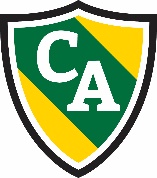 Swim Lessons at Claude Moore Recreation CenterName of Camper: __________________________________Grade going into in the fall: ___________________________Age: _______________________Price: $100 for 2 consecutive weeksSelect which week(s) you would like your camper to participate in:Skill level of swimmer:1. Beginner		2. Intermediate		3. ExpertLessons run from Monday-Thursday for 2 consecutive weeks, a total of 8 classes per session (unless otherwise noted). Please make sure your camper arrives 10-15 minutes prior to the lesson start time at Chesterbrook. Lessons begin at 8:25 and end at 8:55 a.m. You will not need to register for Before Care if you are registering for Swim Lessons. Campers should be in their swim suits with their towel ready to go. Claude Moore Pool is an indoor pool and does not require sunscreen. Sunscreen will be required throughout the day back at camp. Chesterbrook will transport the campers to and from Claude Moore. We will have a staff member from Chesterbrook with the campers at all times. The campers will then change from the suits and join the rest of their camp group in the current activity. Swim lessons are limited to the first 12 campers.      Session 2: July 24th through August 3rd